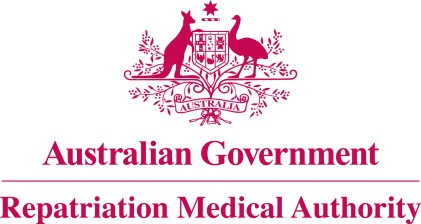 Amendment Statement of PrinciplesconcerningCERVICAL INTERVERTEBRAL DISC PROLAPSE
(Reasonable Hypothesis) (No. 29 of 2024)The Repatriation Medical Authority determines the following Amendment Statement of Principles under subsections 196B(2) and (8) of the Veterans' Entitlements Act 1986.Dated				 22 February 2024Contents1	Name	32	Commencement	33	Authority	34	Amendment	3NameThis is the Amendment Statement of Principles concerning cervical intervertebral disc prolapse (Reasonable Hypothesis) (No. 29 of 2024).Commencement	This instrument commences on 26 March 2024.AuthorityThis instrument is made under subsections 196B(2) and (8) of the Veterans' Entitlements Act 1986.AmendmentThe Statement of Principles concerning cervical intervertebral disc prolapse  (Reasonable Hypothesis) (No. 66 of 2023) (Federal Register of Legislation No. F2023L00915) is amended in the following manner:The Common Seal of the
Repatriation Medical Authority
was affixed to this instrument
at the direction of:Professor Terence Campbell AMChairpersonSection Amendment      7(5)Replace the existing subsection 7(5) with the following:Whilst cervical intervertebral disc prolapse attracts ICD-10-AM codes M50.0, M50.1 or M50.2, in this Statement of Principles, the definition of "cervical intervertebral disc prolapse" is that given at subsection (3).